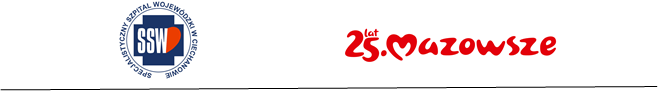 Załącznik nr 3 – projekt umowy Dotyczy: postępowania pn. Dostawa rękawiczek diagnostycznych nitrylowych niesterylnych.– ZP/2501/32/24U M O W AZP/2501/……/2024zawarta w Ciechanowiepomiędzy Specjalistycznym Szpitalem Wojewódzkim w Ciechanowie06-400 Ciechanów, ul. Powstańców Wielkopolskich 2 zarejestrowanym w KRS pod nr 0000008892NIP: 566-10-19-200, Urząd Skarbowy w Radomiu, REGON: 000311622zwanym dalej „Zamawiającym”, w imieniu którego występuje:Andrzej Juliusz Kamasa   - Dyrektor a.....................................................................................................................................................................................KRS .........................................., NIP: ......................., REGON: ........................zwaną/ym dalej „Wykonawcą" reprezentowaną/ym przez:........................................................................................................Podstawa zawarcia UmowyW wyniku postępowania o udzielenie zamówienia publicznego – znak sprawy ZP/2501/32/24, prowadzonego w trybie podstawowym bez negocjacji na podstawie ustawy Prawo zamówień publicznych z dnia 11 września 2019 r., zwanej dalej Pzp, (t.j. Dz.U. 2023 poz. 1605 ze zmian.) Strony zawierają Umowę o następującej treści:Forma i data zawartej UmowyUmowa została sporządzona w postaci elektronicznej i podpisana przez każdą ze Stron kwalifikowanym podpisem elektronicznym.2.   Datą zawarcia Umowy jest data złożenia oświadczenia woli o jej zawarciu przez ostatnią ze Stron.§ 1Przedmiot i wartość UmowyPrzedmiotem Umowy są:  sukcesywna, w okresie obowiązywania umowy i  w ilościach uzależnionych od aktualnych potrzeb Zamawiającego,  dostawa rękawiczek diagnostycznych nitrylowych niesterylnych.  zwanych dalej towarem. Zamawiane w okresie obowiązywania Umowy łączne ilości towaru oraz jego właściwości zostały określone w załączniku nr 1 do Umowy (kopia formularza ofertowego cenowego wg. załącznika nr 2 do swz)inne zobowiązania Stron wynikające z treści SWZ powołanego postępowania o udzielenie zamówienia publicznego (znak sprawy 2501/32/24) oraz treści Umowy.Ilości towaru wskazane w załączniku nr 1 określają szacunkowe potrzeby Zamawiającego w okresie obowiązywania Umowy, nie stanowiąc zobowiązania dla Zamawiającego do ich pełnej realizacji, ani też podstawy do dochodzenia przez Wykonawcę roszczeń odszkodowawczych z tytułu niezrealizowania całości Umowy. Niezrealizowana część Umowy nie przekroczy jednakże 40% maksymalnej wartości nominalnej zobowiązania, określonej w  ust 3.Maksymalna wartość nominalna zobowiązania Zamawiającego brutto wynikająca z Umowy, zwana dalej Wartością Umowy, wynosi ....................... PLN  /słownie brutto: .................................................. PLN/Wykonawca akceptuje prawo Zamawiającego, wynikające z  jego bieżące potrzeb, do zmiany ilości zamawianego przez niego towaru w poszczególnych pozycjach asortymentowych ustalonych w załączniku nr 1 do Umowy, skutkujące zmniejszeniem tej ilości, nie więcej jednak niż o 40%Wykonawca akceptuje prawo Zamawiającego, wynikające z  jego bieżących potrzeb, do zwiększenia ilości zamawianego przez niego towaru w poszczególnych pozycjach asortymentowych, ustalonych w załączniku nr 1 do Umowy, nie więcej jednak niż o 60%Zamawiający może z prawa do zamówień opcjonalnych nie skorzystać lub skorzystać w całości lub w części jednorazowo lub wielokrotnie;Zamówienie realizowane w ramach opcji jest jednostronnym uprawnieniem Zamawiającego w związku z tym nieskorzystanie przez Zamawiającego z opcji lub skorzystanie tylko w części nie stanowi podstawy dla Wykonawcy do dochodzenia roszczeń w stosunku do Zamawiającego;Zamówienie objęte opcją Wykonawca będzie zobowiązany wykonać po uprzednim otrzymaniu od Zamawiającego pisemnego zawiadomienia o skorzystaniu z opcji którego wzór stanowi załącznik nr 2 do Umowy. W celu umożliwienia Zamawiającemu skorzystania z prawa opcji, Wykonawca zobowiązuje się do bieżącego informowania  Zamawiającego o przypadkach, w których poziom zrealizowania całości Umowy, jej części lub pozycji asortymentowej, w sposób oczywisty wskazuje na zwiększenie bieżących potrzeb  Zamawiającego, w porównaniu do  przewidzianych w załączniku nr 1 do UmowyPostanowienia Umowy obowiązujące przy realizacji zamówienia podstawowego stosuje się przy realizacji przedmiotu Umowy  objętego opcją; Zamawiający może skorzystać z opcji w terminie obowiązywania Umowy. Zamawiający przewiduje możliwość skorzystania z opcji w dacie zawarcia Umowy. W takim przypadku informacje z zawiadomienia o skorzystaniu z opcji mogą być zawarte w Umowie.Zamawiający przewiduje możliwość rozszerzenia zamówienia o towar, wykraczający asortymentowo poza pozycje określone w  załączniku nr 1 do Umowy , jednakże ściśle z nimi związane pod względem przeznaczenia. Rozszerzenie zamówienia, o którym mowa ust. 6 nie może przekroczyć  5% Wartości Umowy. Ceny jednostkowe towaru wprowadzonego do Umowy w związku z rozszerzeniem zostaną ustalone w drodze negocjacji przeprowadzonej pomiędzy stronami.Zamawiający przewiduje możliwość  rozszerzenia zamówienia objętego Umową, ponad Wartość Umowy ustaloną w ust. 3. Rozszerzenie zamówienia, o którym mowa w zdaniu pierwszym nie może przekroczyć 9% Wartości Umowy. Wprowadzenie do Umowy zmian, o których mowa w ust. od 4, 5 i 8 nie  wymaga formy pisemnej w postaci aneksu do Umowy.Wprowadzenie do Umowy zmian, o których mowa w ust. 6  wymaga formy pisemnej w postaci aneksu do Umowy.§ 2Termin realizacji zamówieniaUmowa obowiązuje w okresie 24 miesięcy od daty jej zawarcia..Termin określony w ust. 1 zostanie za zgodą Stron wydłużony o czas niezbędny do osiągnięcia przez zrealizowane dostawy Wartości Umowy, określonej w § 1 ust. 3, z uwzględnieniem ust. 6.§ 3 Należyte wykonanie Umowy Przedmiot Umowy będzie dostarczany do Zamawiającego sukcesywnie (partiami), każdorazowo na podstawie zamówień jednostkowych, składanych przez upoważnionego przedstawiciela Zamawiającego pisemnie (e-mailem lub  poprzez autoryzowany system elektroniczny Wykonawcy). Wykonawca niezwłocznie potwierdzi na żądanie Zamawiającego przyjęcie zamówienia do realizacji przesyłając potwierdzenie pod adres podany w zamówieniu jednostkowym.W przypadku zaoferowania autoryzowanego dostępu do systemu elektronicznego, Wykonawca przydzieli osobom upoważnionym przez Zamawiającego hasła lub inny sposób autoryzacji w tym systemie oraz przekaże instrukcje obsługi.Poszczególne dostawy zwane są dalej również dostawami jednostkowymi lub partiami produktów.Doręczenie zamówienia jednostkowego Wykonawcy przez Zamawiającego w okresie obowiązywania Umowy stwarza dla Wykonawcy zobowiązanie do zrealizowania  przedmiotu Umowy na warunkach określonych w Umowie i złożonym zamówieniu jednostkowym. Wykonawca zobowiązany jest do zrealizowania wszystkich zamówień jednostkowych złożonych przez Zamawiającego w okresie obowiązywania Umowy również w przypadku, gdy termin realizacji któregokolwiek z nich  wykroczy poza okres obowiązywania Umowy.Zamówienia, o których mowa w ust. 1 zawierają co najmniej: A/Nazwę i adres WykonawcyB/Nazwę i adres Zamawiającego;C/Wskazanie asortymentu oraz zamawianych ilościD/Wskazanie daty zamówienia.Strony ustalają następujący termin realizacji dostaw : do 5 dni roboczych od dnia złożenia zamówienia jednostkowego. Zamawiający dopuszcza możliwość wydłużenia terminu dostawy wyłącznie z przyczyn niezależnych od Wykonawcy, pod warunkiem złożenia Zamawiającemu odpowiedniego wniosku z uzasadnieniem przed upływem terminu dostawy, o którym mowa w ust. 6.  Wniosek o wydłużenie terminu dostawy złożony po upływie terminu dostawy lub nie zawierający uzasadnienia nie będzie rozpatrywany. Zamawiający może uwzględnić wniosek złożony na zasadach określonych powyżej, jeżeli Wykonawca wykaże powstanie przyczyn niezależnych od Wykonawcy uniemożliwiających dotrzymanie pierwotnie ustalonego terminu dostawy.  Przedmiot Umowy dostarczany będzie do Zamawiającego w godzinach pracy magazynu zamawiającego (dni robocze: od poniedziałku do piątku, w godz. 08:00 – 14:00)Wykonawca dostarczy przedmiot Umowy w opakowaniu zewnętrznym i bezpośrednim  oznakowanym zgodnie z aktualnie obowiązującymi normami i przepisami w tym zakresie w Polsce. Wykonawca gwarantuje dostarczanie przedmiotu zamówienia w opakowaniach zabezpieczonych w sposób uniemożliwiający dekompletację oraz chroniący przed uszkodzeniem. Dostawy wraz z wniesieniem i rozładowaniem towaru odbywają się do magazynu zamawiającego. Odbioru dokonuje osoba upoważniona. Przedstawiciel zamawiającego  w chwili odbioru zobowiązany jest do zbadania, czy dostawa jest pod względem ilościowym i jakościowym zgodna z załączonymi dokumentami i Umową. Zbadanie obejmuje przeliczenie ilości opakowań zbiorczych i ustalenie ich stanu, a w razie uszkodzenia opakowania zbiorczego sprawdzenie stanu jego zawartości.Na Wykonawcy ciąży obowiązek bieżącego informowania Zamawiającego o statusie realizacji zamówienia, w tym określenia planowanej daty i godziny dostawy, a także składania Zamawiającemu pisemnych oświadczeń, uzasadniających opóźnienia w dostawach. Wszelkie komunikaty i oświadczenia wynikające z tego obowiązku Wykonawca przekazuje na adres: zaopatrzenie@szpitalciechanow.com.pl  W przypadku stwierdzenia przez Zamawiającego niezgodności ilościowych lub wad jakościowych lub niezgodności z przedmiotem zamówienia określonym w Umowie, Zamawiający może nie odebrać dostawy jednostkowej w całości lub w części i pozostawić nieodebraną dostawę jednostkową lub jej część do dyspozycji Wykonawcy zawiadamiając Wykonawcę o stwierdzonych niezgodnościach  lub wadach. Zamawiający nie ponosi odpowiedzialności za poniesione przez Wykonawcę koszty związane z nie przyjęciem dostawy i może naliczyć kary Umowne za zwłokę w dostawie.W przypadku zwłoki w terminie dostawy o którym mowa w ust. 6 tego paragrafu lub dostarczenia przedmiotu zamówienia jednostkowego, w ilości lub jakości niezgodnej z wymaganiami Umowy lub  zamówienia, Zamawiający uprawniony jest do  odmowy przyjęcia przedmiotu zamówienia jednostkowego, jak również do  dokonania zakupu interwencyjnego od innego dostawcy w ilości i asortymencie niezrealizowanego zamówienia jednostkowego na ryzyko Wykonawcy. W przypadku odmowy realizacji zamówienia jednostkowego, Zamawiający uprawniony jest do  dokonania zakupu interwencyjnego od innego dostawcy w ilości i asortymencie niezrealizowanej dostawy na ryzyko Wykonawcy. Wykonawca zobowiązany jest do pokrycia różnicy wyższej ceny związanej z zakupem interwencyjnym od innego dostawcy, ponadto Zamawiający uprawniony jest do naliczenia kary umownej zgodnie z  § 10 Umowy. Każdorazowy zakup interwencyjny zmniejsza Wartość Umowy, o wartość tego zakupu. Wykonawcy nie przysługują żadne roszczenia wobec Zamawiającego z  tego tytułu. Wykonawca zobowiązuje się do dostarczenia kart charakterystyk w rozumieniu obowiązującego prawa wraz z każdorazową dostawą lub pocztą elektroniczną w postaci pliku elektronicznego.Wykonawca udziela gwarancji na dostarczony przedmiot Umowy, której termin obowiązywania jest zgodny z datą ważności na opakowaniu;Przedmiot Umowy będzie dostarczany do siedziby Zamawiającego na koszt i ryzyko Wykonawcy, w szczególności Wykonawca odpowiada za uszkodzenie lub utratę przedmiotu Umowy podczas transportu do Zamawiającego.Dostawca towaru zobowiązuje się do wnoszenia opłat za wjazd oraz parkowanie pojazdów samochodowych na terenie nieruchomości Zamawiającego zlokalizowanej w Ciechanowie przy ul. Powstańców Wielkopolskich   2, w wysokości ustalonej w aktualnie obowiązującym cenniku.§4ReklamacjeZamawiający zastrzega sobie prawo reklamowania całości lub części dostawy, jeżeli nie jest zgodna z wymaganiami ilościowymi lub  jakościowymi uzgodnionymi w Umowie.Odbiór ilościowy nastąpi w dniu dostawy. W razie stwierdzenia braków ilościowych, Zamawiający sporządzi protokół i niezwłocznie zawiadomi o tym Wykonawcę.Stwierdzone wady jakościowe, Zamawiający zobowiązany jest zgłosić bez zbędnej zwłoki. Wykryte wady jakościowe wpisywane będą do protokołu z opisem rodzaju wad.Wykonawca rozpatrzy reklamacje w terminie do 10 dni od daty zgłoszenia. Reklamację uznaje się za uwzględnioną po upływie powyższego terminu.W przypadku uznania reklamacji Wykonawca wymieni wadliwy przedmiot Umowy na wolny od wad w terminie do 5 dni od dnia powiadomienia Zamawiającego o uznaniu  reklamacji lub upływu terminu wskazanego w ust. 4 niniejszego paragrafu.Zgłoszenia reklamacji mogą być dokonywane w formie elektronicznej na adres e-mail podany w Umowie.Wykonawca zobowiązany jest do bezzwłocznego, zwrotnego potwierdzenia reklamacji. Wszelkie koszty związane z rozpatrzeniem reklamacji (w tym koszt odbioru i zwrotu reklamowanych produktów) ponosi Wykonawca.Postępowanie reklamacyjne prowadzone jest w oparciu o dokumentację Zamawiającego (protokoły reklamacyjne).W razie zaginięcia, utraty lub zniszczenia przedmiotu Umowy przekazanego Wykonawcy  do reklamacji, Wykonawca jest zobowiązany do zwrócenia Zamawiającemu takiego samego przedmiotu Umowy  lub kwoty pieniężnej odpowiadającej wartości brutto nowego przedmiotu Umowy.Niezależnie od uprawnień wynikających z udzielonej gwarancji, przez okres gwarancji, Zamawiającemu przysługują uprawnienia wynikające z rękojmi zgodnie z przepisami Kodeksu cywilnego, z zastrzeżeniem że bieg terminu rękojmi rozpoczyna się w dacie dostawy towaru.Jeżeli z powodu wady prawnej przedmiotu Umowy Zamawiający będzie zmuszony wydać go osobie trzeciej, Wykonawca jest obowiązany do zwrotu otrzymanej kwoty wynagrodzenia  bez względu na inne postanowienia Umowy.§ 5WynagrodzenieCeny jednostkowe netto przedmiotu Umowy wskazane w załączniku nr 1  do Umowy zawierają wszelkie koszty związane z realizacją każdego zamówienia jednostkowego, w tym w szczególności cło lub akcyzę (o ile występują), ubezpieczenie, koszty transportu lub rozładunku w miejscu wskazanym przez Zamawiającego, koszty świadczeń w zakresie gwarancji jakości, rękojmi za wady, reklamacji, serwisu .Podatek od towarów i usług (VAT) zostanie obliczony przy zastosowaniu stawek zgodnych 
z obowiązującymi przepisami w dacie wystawienia faktury. Zmiany w tym zakresie nie wymagają aneksu do Umowy.W przypadku zmiany obowiązującej stawki podatku od towarów i usług VAT wartość wynagrodzenia brutto zostanie wyliczona na podstawie nowych przepisów.  W związku ze zmianą stawki podatku od towarów i usług VAT dopuszcza się zmianę (odpowiednio podwyższenie lub obniżenie) Wartości Umowy. Zmiany w tym zakresie nie wymagają aneksu do Umowy. Wykonawca może obniżyć cenę jednostkową netto w każdym czasie bez względu na okoliczności, w formie aneksu do Umowy.W przypadku obniżenia  cen urzędowych Wykonawca zobowiązany jest uwzględnić nowe obniżone ceny  od dnia obowiązywania nowych cen. Korekta cen nie ma zastosowania, jeżeli w ramach Umowy produkt jest oferowany po cenie niższej niż cena urzędowa.Wykonawca może udzielić Zamawiającemu rabatu/opustu cenowego na produkty będący przedmiotem zamówienia w ramach poszczególnych zamówień jednostkowych  realizowanych na podstawie Umowy. Zastosowanie cen z udzielonym rabatem/ opustem przy poszczególnych zamówieniach nie stanowi zmiany Umowy i odbywa się po uprzednim zawiadomieniu Zamawiającego. Potwierdzeniem udzielenia przez Wykonawcę Zamawiającemu rabatu/opustu cenowego, o którym mowa w niniejszym ustępie jest faktura z wyszczególnieniem ceny podanej w Umowie oraz wysokości udzielonego rabatu/upustu. Udzielenie rabatu/opustu cenowego nie wymaga zawarcia aneksu do Umowy.Wykonawca zobowiązany jest informować Zamawiającego na bieżąco o wszelkich promocjach, ofertach specjalnych, rabatach, zniżkach sezonowych, itp. cen, umożliwiając Zamawiającemu ich zakup za cenę niższą niż określona w Załączniku nr 1 do Umowy.  Zmiany w tym zakresie  nie wymaga zawarcia aneksu do Umowy.§ 6Warunki płatnościZa towar dostarczony zgodnie z zamówieniem jednostkowym Zamawiającego, Wykonawca otrzyma wynagrodzenie, w terminie do 60 dni od daty wystawienia przez Wykonawcę faktury Vat, na rachunek bankowy Wykonawcy wskazany na fakturze Vat.Faktura może być złożona Zamawiającemu za pośrednictwem platformy www.brokerinfinite.efaktura.gov.pl lub na adres poczty e-mail: faktura@szpitalciechanow.com.pl.Za termin zapłaty uważa się termin obciążenia rachunku Zamawiającego.Rozliczenia między Zamawiającym a Wykonawcą mogą być prowadzone tylko w złotych polskich.Wykonawca oświadcza, że opóźnienia w zapłacie za dostarczony towar, nie przekraczające 30 dni, licząc od daty upływu terminu płatności, określonego w   ust. 1,  nie spowodują wstrzymania dostaw towaru lub ich nieterminowości.Na fakturach Wykonawca zobowiązany jest zamieszczać numer Umowy.§ 7Waloryzacja  Strony przewidują zmianę Umowy w przypadku zmiany ceny materiałów lub kosztów związanych z realizacją zamówienia. Poziom zmiany ceny materiałów lub kosztów związanych z realizacją zamówienia uprawniający Strony Umowy do żądania zmiany wynagrodzenia ustala się na 30 % w stosunku do poziomu cen tych samych materiałów lub kosztów z dnia zawarcia Umowy. Początkowy termin ustalenia zmiany wynagrodzenia ustala się na dzień zaistnienia przesłanki w postaci wzrostu ceny materiałów lub kosztów związanych z realizacją zamówienia o 20 %. W przypadku zaistnienia przesłanki , o której mowa w pkt ust. 1. , zmiana zostanie dokonana Strony ustalają zgodnie z poniższymi zasadami:Podstawą do wyliczenia wysokości zmiany będzie kwartalny wskaźnik wzrostu cen towarów i usług konsumpcyjnych, przedstawiający procentowy wzrost cen w danym kwartale w stosunku do cen w kwartale poprzednim, ogłaszany w Komunikacie Prezesa Głównego Urzędu Statystycznego, zwany dalej wskaźnikiem GUS.Wniosek o zmianę cen można złożyć jedynie w przypadku, gdy wzrost cen materiałów i kosztów na rynku miał wpływ na koszt realizacji zamówienia, co strona wnioskująca zobowiązana jest wykazać składając wraz z wnioskiem analizę wyliczeń oraz dowody, w tym dokumenty potwierdzające zasadność wprowadzenia zmiany cen. Wnioskodawca zobowiązany jest, w szczególności, do:określenia procentowego udziału zmian cen poszczególnych w stosunku do cen aktualnych (procentowy wskaźnik zmiany);przeliczenia wszystkich cen jednostkowych przy zastosowaniu wnioskowanych wskaźników zmiany cen i wyliczenie wnioskowanej sumy zmiany cen – wartości zamówienia pozostałej do realizacji w oparciu o wnioskowaną zmianę,wykazania, że zmiana cen materiałów lub kosztów wynosi równowartość zastosowanego wskaźnika poprzez załączenie dowodów na to, że wyliczona do wniosku wartość materiałów i kosztów nie jest mniejsza niż przyjęty wskaźnik zmiany cen.Zmiana wynagrodzenia wskutek zmiany cen materiałów lub kosztów może być zastosowana na podstawie wniosku strony nie częściej niż raz w roku kalendarzowym (po upływie 6 miesięcy od daty zawarcia umowy). Wartość każdej zmiany wynagrodzenia nie może przekraczać 1/2 wskaźnika GUS, Wartość wszystkich zmian w okresie realizacji Umowy nie może przekraczać 9% jej Wartości. Strona przyjmująca wniosek uprawniona jest do:dokonania szczegółowej analizy wyliczeń oraz dokumentów potwierdzających zasadność wprowadzenia zmiany do umowy,w przypadku negatywnej oceny wyliczeń lub dokumentów, wezwania wnioskodawcy do złożenia wyjaśnień lub dokonania stosownych zmian.Strony zastrzegają uprawnienie do negocjacji zmiany cen i niezaakceptowania wniosku o waloryzację, w szczególności w sytuacji niewykazania lub niedostatecznego wykazania przez wnioskodawcę wpływu zmian na koszty wykonania zamówienia oraz w sytuacji trudności w zapewnienia finansowania zamówienia. Strony mogą uzgodnić zmianę cen w połączeniu z wcześniejszym wyczerpaniem wartości szacunkowej zamówienia (bez zmiany wartości szacunkowej) lub wydłużeniem okresu realizacji umowy (w przypadku spadku cen). Zmiana wynagrodzenia może być obliczona procentowo lub ustalona w formie dodatku – stanowiącego równowartość wzrostu cen materiałów lub kosztów będących podstawą zmiany cen.Po zaakceptowaniu wniosku wnioskodawcy, strony podpiszą aneks do umowy określający zmianę cen. Zmiany będą obejmować okres od dnia złożenia kompletnego i prawidłowego wniosku o waloryzację.Strony przyjmują do wiadomości, że zmiana Umowy wymaga uzyskania finansowania oraz stosownych zgód korporacyjnych dotyczących zmiany kwoty zobowiązania wynikającego z umowy, dlatego nie zawarcie w terminie dwóch miesięcy od dnia złożenia prawidłowego i kompletnego wniosku o waloryzację aneksu w sprawie zmiany cen umowy o zamówienie publiczne, uprawnia każdą ze stron do rozwiązania umowy z zachowaniem 3-miesięcznego okresu wypowiedzenia, z wyłączeniem roszczeń odszkodowawczych z tytułu rozwiązania umowy przed terminem jej obowiązywania i niezaakceptowania wniosku o waloryzację. Wykonawca, którego wynagrodzenie zostało zmienione zgodnie z powyższymi zasadami zobowiązany jest do zmiany wynagrodzenia przysługującego podwykonawcy, z którym zawarł umowę, w zakresie odpowiadającym zmianom cen materiałów lub kosztów dotyczących zobowiązania podwykonawcy, jeżeli łącznie spełnione są następujące warunki:przedmiotem umowy są dostawy lub usługi;okres obowiązywania umowy przekracza 6 miesięcy.Wprowadzenie do Umowy zmian, o których mowa w ust. 1 wymaga pod rygorem nieważności formy pisemnej,  w postaci aneksu. § 8Zmiany UmowyWszelkie zmiany  Umowy wymagają formy pisemnej pod rygorem nieważności w drodze podpisanego przez obie Strony aneksu, chyba że Umowa przewiduje inaczej i są dopuszczone z uwzględnieniem ograniczeń wynikających z art. 454-455  ustawy pzp.Strony przewidują możliwość wprowadzenia zmian w treści Umowy dotyczących:zmiany wynagrodzenia w przypadku: zmiany obowiązującej stawki podatku od towarów i usług (VAT)  oraz podatku akcyzowego ;zmiany wysokości minimalnego wynagrodzenia za pracę albo wysokości minimalnej stawki godzinowej, ustalonych na podstawie przepisów ustawy z dnia  10 października 2002 roku o minimalnym wynagrodzeniu za pracę;zmiany zasad podlegania ubezpieczeniu społecznemu lub ubezpieczeniu zdrowotnemu lub gdy zmianie uległa wysokość składek na ubezpieczenie społeczne lub ubezpieczenie zdrowotne;zmiany zasad gromadzenia i wysokości wpłat do pracowniczych planów kapitałowych o których mowa w ustawie z dnia 4 października 2018 roku o pracowniczych planach kapitałowych;- jeżeli zmiany te będą miały wpływ na koszty wykonania zamówienia przez wykonawcę.zmiany przedmiotu Umowy w przypadku:zakończenia produkcji lub wycofania z rynku lub czasowej niedostępności  produktu będącego przedmiotem zamówienia dopuszcza się zmianę na nowy produkt równoważny o takich samych lub lepszych  parametrach  spełniający wymagania opisane w SWZ. W tym przypadku Wykonawca zobowiązany będzie poinformować Zamawiającego i przedstawić mu nowy produkt do testowania  lub akceptacji. Cena jednostkowa produktu równoważnego nie może być wyższa niż cena jednostkowa produktu  z Umowy; w przypadku braku możliwości dostarczenia produktu równoważnego w okolicznościach  o których mowa w §9 ust. 2 pkt 2) lit. a) dopuszcza się wyłączenie tego produktu z Umowy;w okresie czasowej niedostępności produktu w obrocie dopuszcza się możliwość dostarczenia produktu równoważnego w cenie jednostkowej nie wyższej niż cena jednostkowa produktu  z Umowy; w przypadku braku produktu objętego Umową lub produktu równoważnego lub gdy zaistnieje potrzeba zakupu innych, nie ujętych w Umowie […..jednostek/dawek….]  produktu objętego Umową, możliwa jest zmiana [….jednostek/dawek] lub wprowadzenie nowej [….jednostki/dawki….] z jednoczesnym zmniejszeniem lub rezygnacją z […..jednostek/dawek….]  dotychczas objętych Umową, po przeliczeniu proporcjonalnym ceny jednostkowej , przy czym wartość Umowy w zakresie dotyczącym zmienianego produktu nie może zostać zwiększona. zaoferowania przez Wykonawcę nowej generacji produktu spełniającego wymagania SWZ w przypadku wprowadzenia go na rynek w cenie nie wyższej niż cena produktu zastępowanego;zmiany nazwy własnej lub numeru katalogowego udokumentowanego przez producenta co nie ma wpływu na cechy przedmiotu zamówienia określone w specyfikacji warunków zamówienia;zmiany dokumentów wymaganych przy dostawie w przypadkach uzasadnionych ochroną zdrowia publicznego, gdy występują poważne trudności w zakresie dostępności przedmiotu Umowy, dopuszcza się możliwość wyrażenia zgody przez Zamawiającego na zwolnienie w całości lub w części z obowiązku sporządzenia oznakowania opakowania lub ulotki dołączonej do opakowania w języku polskim;skrócenia  terminów ważności lub przydatności do użycia w przypadku konieczności przyspieszenia dostawy lub trudności transportowych lub  trudności produkcyjnych lub trudności celnych lub opóźnień związanych ze zwalnianiem serii lub trudności w dystrybucji lub magazynowania;wydłużenia terminów ważności lub terminu użycia lub terminu przydatności lub terminu rękojmi lub terminu gwarancji, w każdych okolicznościach;zmiany ceny jednostkowej wynikającej ze zmiany wielkości opakowania wprowadzonej przez producenta z zachowaniem zasady proporcjonalności w stosunku do ceny objętej Umową, bez zmiany wartości Umowy. wydłużenie terminu płatności wynagrodzenia, w każdych okolicznościach;zmiany Wartości Umowy, spowodowanej zmianą cen jednostkowych w okolicznościach i na zasadach przewidzianych w Umowie; jeśli zmiany są korzystne dla Zamawiającego, w szczególności gdy Wykonawca rozszerzy przedmiot Umowy bez zwiększenia maksymalnej wartości Umowy lub  obniży maksymalną wartość Umowy bez zmniejszenia przedmiotu Umowy;zmiany Wartości Umowy (zwiększenie lub zmniejszenie), określonej zgodnie z § 1 ust. 3 j Umowy  na podstawie art. 455 ust. 2 ustawy pzp. gdy łączna wartość zmian jest mniejsza niż progi unijne oraz jest niższa niż 9% maksymalnej wartości Umowy z zastrzeżeniem, że: jeśli Umowa obejmuje więcej niż jedną część zamówienia oznaczoną jako np. Pakiet, postanowienie stosuje się odrębnie do każdej części zamówienia,dokonywanie zmian w zakresie Wartości Umowy są możliwe w podstawowym okresie obowiązywania Umowy lub w okresie wydłużonym jeśli możliwość wydłużenia została przewidziana w Umowie ;wydłużenia terminu realizacji Umowy lub terminu realizacji zamówienia jednostkowego przez  Wykonawcę w przypadku przyczynienia się Zamawiającego do opóźnienia wykonania świadczenia przez  Wykonawcę stosownie do rozmiarów przyczynienia się Zamawiającego do opóźnienia;wystąpienie okoliczności siły wyższej, które to okoliczności przyczyniłyby się do opóźnienia wykonania świadczenia przez Wykonawcę poprzez  wydłużenie terminu na wykonanie świadczenia przez  Wykonawcę stosownie do przyczynienia się okoliczności siły wyższej do opóźnienia;nastąpiła zmiana danych podmiotów zawierających Umowę (np. w wyniku przekształceń, przejęć, itp.) również  zmiana lokalizacji  ich siedziby lub  lokalizacji ich komórek organizacyjnych pod warunkiem, iż ceny nie ulegną  zwiększeniu;zastąpienia dotychczasowego Wykonawcy [na podstawie art. 455 ust.1 pkt 2 ustawy pzp]  któremu Zamawiający udzielił zamówienia, nowym Wykonawcą w wyniku sukcesji,  w wyniku wstąpienia w prawa i obowiązki Wykonawcy, w następstwie przejęcia, połączenia, podziału, przekształcenia, upadłości, restrukturyzacji, dziedziczenia lub nabycia dotychczasowego Wykonawcy lub jego przedsiębiorstwa, o ile nowy Wykonawca spełnia warunki udziału w postępowaniu, nie zachodzą wobec niego podstawy wykluczenia, nie pociąga to za sobą istotnych zmian Umowy a także nie ma na celu uniknięcia stosowania przepisów ustawy pzp – w takim przypadku dotychczasowy lub nowy Wykonawca przedstawiają Zamawiającemu dowody potwierdzające brak podstaw  wykluczenia;zmiany doprecyzowujące treść Umowy, jeżeli potrzeba ich wprowadzenia wynika z rozbieżności lub niejasności w Umowie, których nie można usunąć w inny sposób, a zmiana będzie umożliwiać usunięcie rozbieżności i doprecyzowanie Umowy w celu jednoznacznej interpretacji jej postanowień;zmiany treści załączników do Umowy w przypadku  zmiany obowiązujących procedur u Zamawiającego  w zawiązku z zaistnieniem okoliczności, których nie można było przewidzieć w chwili zawarcia Umowy;przewiduje się możliwość zmiany postanowień Umowy w takim zakresie w jakim jest to niezbędne do realizacji Umowy w związku ze zmianą ogólnie obowiązujących przepisów prawa lub wytycznych Ministerstwa Zdrowia lub innych organów lub wynikać będzie z umów zawartych z Narodowym Funduszem Zdrowia lub jego następcą prawnym;przewiduje się możliwość zmiany Umowy w zakresie który został przewidziany w innych niż w niniejszym paragrafie postanowieniach Umowy;Zmiany o których mowa w ust. 2 pkt 1 dokonywane będą według następujących zasad:każda ze Stron może wystąpić do drugiej Strony z wnioskiem o dokonanie zmiany wysokości wynagrodzenia należnego Wykonawcy, wraz z uzasadnieniem zawierającym w szczególności szczegółowe wyliczenie całkowitej kwoty, o jaką wynagrodzenie Wykonawcy powinno ulec zmianie, oraz wskazaniem daty, od której nastąpiła bądź nastąpi zmiana wysokości kosztów wykonania Umowy uzasadniająca zmianę wysokości wynagrodzenia należnego Wykonawcy;zmiana wysokości wynagrodzenia należnego Wykonawcy w przypadku zaistnienia przesłanki, o której mowa w ust. 2 pkt 1 lit. a, będzie odnosić się wyłącznie do części przedmiotu Umowy zrealizowanej, zgodnie z terminami ustalonymi Umową, po dniu wejścia w życie przepisów zmieniających stawkę podatku od towarów i usług (VAT)  oraz wyłącznie do części przedmiotu Umowy, do której zastosowanie znajdzie zmiana stawki podatku od towarów i usług (VAT). Wartość wynagrodzenia netto nie zmieni się, a wartość wynagrodzenia brutto zostanie wyliczona na podstawie nowych przepisów.  Zapis stosuje się odpowiednio w przypadku zmiany obowiązującej stawki podatku akcyzowego.zmiana wysokości wynagrodzenia w przypadku zaistnienia jednej z przesłanek, o których mowa w ust. 2 pkt 1 lit. b lub lit. c lub lit. d, będzie obejmować wyłącznie część wynagrodzenia należnego Wykonawcy, w odniesieniu do której nastąpiła zmiana wysokości kosztów wykonania Umowy przez Wykonawcę w związku z wejściem w życie przepisów odpowiednio zmieniających wysokość minimalnego wynagrodzenia za pracę, minimalnej stawki godzinowej lub dokonujących zmian w zakresie zasad podlegania ubezpieczeniom społecznym lub ubezpieczeniu zdrowotnemu lub w zakresie wysokości stawki składki na ubezpieczenia społeczne lub zdrowotne lub w zakresie gromadzenia i wysokości wpłat do pracowniczych planów kapitałowych . W przypadku zmiany, o której mowa w ust. 2 pkt 1 lit. b lub lit. c lub  lit. d, wynagrodzenie Wykonawcy ulegnie zmianie o kwotę odpowiadającą wzrostowi kosztu Wykonawcy w związku ze zwiększeniem wysokości wynagrodzeń do wysokości aktualnie obowiązującego minimalnego wynagrodzenia za pracę/minimalnej stawki godzinowej. Kwota odpowiadająca wzrostowi kosztu Wykonawcy będzie odnosić się wyłącznie do części wynagrodzenia Pracowników, odpowiadającej zakresowi, w jakim wykonują oni prace bezpośrednio związane z realizacją przedmiotu Umowy.Wykonawca występujący z wnioskiem o zmianę wysokości wynagrodzenia na podstawie ust. 2 jest zobowiązany dołączyć do wniosku dokumenty, z których będzie wynikać, w jakim zakresie zmiany te mają wpływ na koszty wykonania Umowy, w szczególności:pisemne zestawienie wynagrodzeń (zarówno przed jak i po zmianie) personelu, wraz z określeniem zakresu (części etatu), w jakim wykonują oni prace bezpośrednio związane z realizacją przedmiotu Umowy oraz części wynagrodzenia odpowiadającej temu zakresowi – w przypadku zmiany, o której mowa w ust. 2 pkt 1 lit b, lub pisemne zestawienie wynagrodzeń (zarówno przed jak i po zmianie) personelu, wraz z kwotami składek uiszczanych do Zakładu Ubezpieczeń Społecznych/Kasy Rolniczego Ubezpieczenia Społecznego, wysokości wpłat do pracowniczych planów kapitałowych w części finansowanej przez Wykonawcę, z określeniem zakresu (części etatu), w jakim wykonują oni prace bezpośrednio związane z realizacją przedmiotu Umowy oraz części wynagrodzenia odpowiadającej temu zakresowi – w przypadku zmiany, o której mowa w ust. 2 pkt 1 lit. b lub lit. c lub lit. d niniejszego §.Warunkiem wprowadzenia zmiany wynagrodzenia w postaci aneksu jest wykazanie przez Wykonawcę w formie pisemnej, iż zmiany te będą miały wpływ na koszty wykonania przez Wykonawcę  przedmiotu Umowy.Z wnioskiem o zwiększenie wynagrodzenia na podstawie ust. 2 pkt 1 niniejszego §. Wykonawca może  wystąpić nie wcześniej jak po upływie okresu wskazanego w Umowie a jeżeli nie został wskazany, to nie wcześniej niż 6 miesięcy od daty zawarcia Umowy. Warunkiem wprowadzenia do Umowy zmiany dotyczącej wzrostu wynagrodzenia jest wykazanie przez Wykonawcę w formie pisemnej, iż zmiany te będą miały wpływ na koszty wykonania przez Wykonawcę przedmiotu Umowy.  Postanowienie to nie dotyczy zmiany stawki podatku od towarów i usług (VAT).Zmiany w zakresie wskazanym w ust. 2 pkt  2  i następne punkty niniejszego §. dokonywane będą według następujących zasad:wniosek o dokonanie zmiany Umowy należy przedłożyć na piśmie, a okoliczności mogące  stanowić podstawę zmiany Umowy powinny być uzasadnione i udokumentowane przez Wykonawcę,w przypadku wystąpienia braku poszczególnych pozycji asortymentowych Wykonawca niezwłocznie powiadomi Zamawiającego pisemnie o okolicznościach stanowiących podstawę wystąpienia braków pisemnie.Obniżenie wynagrodzenia/cen jednostkowych  na podstawie ust. 2 pkt 13 może nastąpić  w każdym czasie. Jeżeli Zamawiający może ustalić samodzielnie nowe niższe ceny na podstawie zmienionych powszechnie obowiązujących przepisów – wniosek i zgoda Wykonawcy w tym zakresie nie jest wymagana.§ 9PodwykonawcyZa Podwykonawcę uznaje się osobę fizyczną, osobę prawną, albo jednostkę organizacyjną nieposiadającą osobowości prawnej, z którą Wykonawca zawarł umowę, za zgodą Zamawiającego, na wykonanie części przedmiotu Umowy. Powierzenie wykonania części zamówienia Podwykonawcom nie zwalnia Wykonawcy z odpowiedzialności za należyte wykonanie tego zamówienia.Realizacja Umowy przy pomocy Podwykonawców może odbywać się po uzyskaniu zgody Zamawiającego. Zmiana Podwykonawcy jest dopuszczalna za pisemną zgodą Zamawiającego bez konieczności sporządzania aneksu do Umowy. Wykonawca jest zobowiązany każdorazowo na żądanie Zamawiającego:podać nazwy, dane kontaktowe oraz przedstawicieli Podwykonawców,okazać umowę z Podwykonawcą  lub inne równoważne  dokumenty   określające pełny zakres powierzonego do wykonania zakresu zamówienia.Jeżeli zmiana albo rezygnacja z podwykonawcy dotyczy podmiotu, na którego zasoby wykonawca powoływał się, na zasadach określonych w art. 118 ust. 1 ustawy PZP, w celu wykazania spełniania warunków udziału w postępowaniu, wykonawca jest obowiązany wykazać zamawiającemu, że proponowany inny podwykonawca lub wykonawca samodzielnie spełnia je w stopniu nie mniejszym niż podwykonawca, na którego zasoby wykonawca powoływał się w trakcie postępowania o udzielenie zamówienia. Przepis art. 122 ustawy pzp stosuje się odpowiednio. (* stosuje się jeśli dotyczy) Wykonawca oświadcza, że na dzień zawarcia Umowy powierza / nie powierza wykonanie części zamówienia następujących Podwykonawcom…………. (*wpisać odpowiednio - zgodnie 
z ofertą Wykonawcy).§ 10Kary umowne(postanowienia dotyczące kar umownych stosuje się odrębnie do każdej części przedmiotu zamówienia)Z tytułu niewykonania lub nienależytego wykonania umowy przez Wykonawcę Zamawiający może naliczyć Wykonawcy  kary umowne z następujących tytułów: A/ w przypadku odstąpienia od umowy w całości lub części przez Zamawiającego z przyczyn leżących po stronie Wykonawcy lub w przypadku rozwiązania umowy przez Zamawiającego na podstawie § 10 ust. 2 umowy (bez dodatkowego wezwania ze skutkiem natychmiastowym), lub  w przypadku nieuzasadnionego rozwiązania umowy lub odstąpienia od Umowy w całości lub części  przez Wykonawcę – w wysokości 10 % Wartości Umowy..B/ w wysokości 2 % wartości netto niezrealizowanej w terminie dostawy jednostkowej za każdy rozpoczęty dzień zwłoki; górną granicę kary umownej  z tego tytułu stanowi 20% wartości netto niezrealizowanej dostawy;C/ w wysokości 2% wartości netto reklamowanego zwróconego przedmiotu umowy odpowiednio za każdy rozpoczęty dzień  zwłoki  w stosunku do terminu wymiany wadliwego przedmiotu umowy na wolny od wad, o którym mowa w § 3 ust. 5 niniejszej umowy; górną granicę kary umownej  z tego tytułu stanowi 10% wartości netto reklamowanego przedmiotu umowy.D/ w przypadku  odmowy realizacji zamówienia jednostkowego, o której mowa w § 3  ust. 1 sukcesywne dostawy niniejszej umowy -  w wysokości 10 % wartości netto przedmiotu dostawy którego realizacji Wykonawca odmówił, za każdy taki przypadek; Zamawiającemu przysługuje prawo dochodzenia odszkodowania przewyższającego wysokość zastrzeżonych kar umownych na zasadach ogólnych.Zamawiający jest uprawniony do potrącenia należnych mu kar umownych lub ich części  z  wynagrodzenia przysługującego Wykonawcy. Na naliczoną karę umową Zamawiający każdorazowo wystawi notę księgową. W przypadku gdy wysokość naliczonej kary umownej przewyższać będzie kwotę wynagrodzenia przysługującego Wykonawcy, różnicę pomiędzy notą księgową a wynagrodzeniem Wykonawca zobowiązany jest wpłacić na rachunek Zamawiającego w terminie określonym w nocie księgowej. Kary umowne nalicza się za każdy dzień kalendarzowy.Zapłata kar umownych nie zwalnia Wykonawcy od obowiązku wykonania umowy. W przypadku odstąpienia lub rozwiązania umowy, Strony zachowują prawo dochodzenia zastrzeżonych kar umownych.Łączna wysokość kar umownych nie może przekroczyć 20 % Wartości Umowy, o której mowa w § 1 ust. 3 Umowy;  W przypadku, gdy łączna wysokość kar umownych naliczonych  na podstawie ust. 1 pkt. B/ lub C/ lub D/  przekroczy 10 % Wartości Umowy określonej w § 1 ust.3 niniejszej umowy, Zamawiający zastrzega sobie prawo do rozwiązania umowy i naliczenia kary umownej w wysokości określonej w ust. 1 pkt. A/.Kary umowne nie zostaną naliczone w przypadku, gdy wyłączną przyczyną  niewykonania lub nienależytego wykonania zobowiązania lub odstąpienie od umowy lub jej rozwiązanie  nastąpiło na skutek siły wyższej.§ 10Rozwiązanie, odstąpienie[postanowienia stosuje się odrębnie do każdej części przedmiotu zamówienia]Każda ze Stron może wnioskować o rozwiązanie umowy w całości lub części za porozumieniem.Zamawiający uprawniony jest do rozwiązania umowy lub odstąpienia od umowy w całości lub  części, bez dodatkowego wezwania Wykonawcy (ze skutkiem natychmiastowym) w przypadku rażącego naruszenia przez Wykonawcę warunków umowy, z jednoczesnym uprawnieniem  żądania zapłaty kary umownej, w każdym z następujących  przypadków:dwukrotnie nieterminowo zrealizowanych w całości lub w części dostaw   jednostkowych (w tym braku realizacji dostaw) realizowanych na podstawie jednostkowych zamówień złożonych przez Zamawiającego w okresie kolejnych 60 dni kalendarzowych  lubdwukrotnego niedotrzymania terminów o których mowa w § 3  ust. 6 niniejszej umowy wymiany wadliwego  przedmiotu umowy na  wolny od wad (całości reklamowanej dostawy lub jej części lub braku wymiany reklamowanej dostawy w całości lub części),  na podstawie zgłoszonych  w okresie  kolejnych 60 dni kalendarzowych przez Zamawiającego reklamacji stanowiących podstawę wymiany lubpowtarzających się, uzasadnionych reklamacji ilościowych lub jakościowych dostaw jednostkowych tj. 2 (dwie) uzasadnione reklamacje dotyczące całości lub części 2 (dwóch) różnych dostaw jednostkowych złożone przez Zamawiającego w okresie kolejnych 60 dni kalendarzowych lubw innych przypadkach opisanych w niniejszej umowie jeśli takie zostały przewidziane.Zamawiający może zrealizować swoje uprawnienie do rozwiązania umowy lub odstąpienia od umowy w całości lub części ze skutkiem natychmiastowym w terminie do 30 dni kalendarzowych od wystąpienia ostatniej przesłanki (okoliczności) będącej jego podstawą. W takim wypadku Wykonawca może żądać wyłącznie wynagrodzenia należnego mu z tytułu wykonania części umowy prawidłowo zrealizowanej do dnia rozwiązania umowy  przez Zamawiającego. Wykonawcy nie przysługuje prawo do jakiegokolwiek odszkodowania (rekompensaty). Odstąpienie od umowy lub jej rozwiązanie nie uchybia obowiązkowi zapłaty kar umownych. Postanowienia § 9 ust. 2 i ust. 3 niniejszej  umowy stosuje się odpowiednio. W przypadku odstąpienia od umowy lub rozwiązania umowy, Strony rozliczą się za faktycznie zrealizowaną część przedmiotu umowy.Odstąpienie od umowy lub jej rozwiązanie wymaga formy pisemnej pod rygorem nieważności takiego oświadczenia i powinno zawierać uzasadnienie.W przypadku odstąpienia od umowy lub jej rozwiązania,  postanowienia § 4  ust. 4 (dotycząca poziomu ograniczenia zakresu zamówienia) nie stosuje się.§ 11Postanowienia końcoweCzynność prawna Wykonawcy mająca na celu zmianę wierzyciela Zamawiającego wymaga zgody     podmiotu, który Zamawiającego utworzył – w rozumieniu ustawy z dnia 15 kwietnia 2011 r. o działalności  leczniczej  (t.j. Dz.U. 2023 poz. 991, z póź. zmianami). Przyjęcie poręczenia za zobowiązania Szpitala     wymaga dodatkowo, pod rygorem nieważności, zgody Zamawiającego wyrażonej na piśmie.Ewentualne kwestie sporne wynikłe w trakcie realizacji Umowy Strony rozstrzygać będą       polubownie.W przypadku nie dojścia do porozumienia spory będą rozstrzygane przez Sąd właściwy dla siedziby Zamawiającego.W sprawach nieuregulowanych Umową stosuje się przepisy Kodeksu cywilnego, ustawy Prawo  zamówień publicznych  oraz ustawy o  działalności leczniczej.WYKONAWCA                                                                                                                           ZAMAWIAJĄCYZałącznik nr 2 UmowyWZÓR ZAWIADOMIENIAo skorzystaniu z  OPCJICiechanów,  dnia………………………..Wykonawca (nazwa/adres):..…………………………………………....…………………………………………..ZAWIADOMIENIE O SKORZYSTANIU Z OPCJI	ZAMÓWIENIE OPCJONALNE NR…….…..  (podać numer kolejny zamówienia opcjonalnego) Dotyczy:  Umowy  nr ZP/2501/……./202… . z dnia ………………………Na podstawie § 1 ust. 5 Umowy,  SSzW w Ciechanowie zawiadamia, że będzie korzystał z opcji przewidzianej w Umowie w odniesieniu do następujących pozycji asortymentowych z załącznika nr 1 do Umowy:Pakiet. Nr………..Niniejsze zamówienie opcjonalne Wykonawca będzie realizował sukcesywnie / realizuje   jednorazowo/ (*zaznaczyć odpowiednio)  w terminie do dnia ……………………..….. (nie dłuższym niż do upływu terminu obowiązywania umowy).Przedmiot zamówienia opcjonalnego Wykonawca zobowiązany jest realizować  na warunkach zawartej Umowy.--------------------------------------------------Podpis upoważnionego przedstawiciela ZamawiającegoAdres e-mail Wykonawcy do składania przez Zamawiającego zamówień jednostkowych w ramach sukcesywnych dostaw Adres e-mai Wykonawcy do doręczania przez Zamawiającego zgłoszeń reklamacji przedmiotu sukcesywnych dostawAdres e-mail Zamawiającego do korespondencji z Wykonawcą:zaopatrzenie@szpitalciechanow.com.pl  Numer pozycjiNazwa pozycjiWielkość zwiększonego zamówienia na daną pozycję(  w % )12n